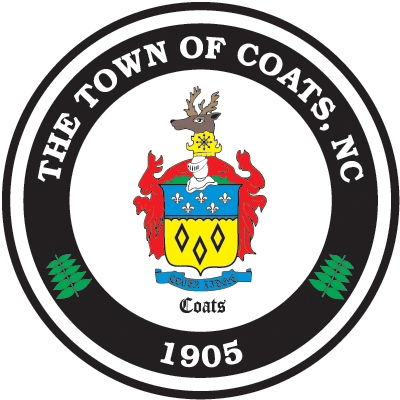 TOWN OF COATS, NORTH CAROLINA FISCAL YEAR 2019-2020 BUDGET ORDINANCEBE IT ORDAINED BY THE BOARD OF COMMISSIONERS OF THE TOWN OF COATS, NORTH CAROLINA, that the following ordinance establishing revenues, setting expense appropriations and Project Funds is hereby adopted and effective July 1, 2019 through June 30, 2020. SECTION I.   (10) GENERAL FUND The following General Fund revenues totaling $1,250,384 are hereby raised through fees, charges, and other means and are hereby approved from the following sources: Ad Valorem Taxes (Current and Prior)                	$602,900 State Shared Revenues                                           	$125,500 Local Option Sales Tax                                        	$309,000 Other Revenues                                                    	$114,121Total General Fund Revenue:                             	$1,151,521A total of $1,250,384 is herby authorized to be expended from departmental accounts of the GeneralFund as follows:                       	Governing Body                                                    	$52,525                        	General Management                                          	$295,624                         	Police / Public Safety                                            	$466,356	SRO	$52,890                         	Street                                                                     	$119,255                           	Zoning                                                                    	$52,400                        	Library                                                                 	$36,834                          Recreation                                                              	$75,637                            Total General Fund Expenses:                              	$1,151,521SECTION II.  (20) POWELL BILL FUNDThe following Powell Bill revenues totaling $69,454 are hereby raised through fees, charges, and other means and are hereby approved from the following sources:                     	State Street Aid                                                  	 $69,359	Interest Earned	$95                       	Total Powell Bill Fund Revenues:                           	$69,454A total of $69,454 is herby authorized to be expended from account of the Powell BillFund as follows:                    	Salaries/Wages  	$16,039                   	FICA  	1,227                       	Insurance 	$4,263                      	Worker Compensation 	 $1,282    	Retirement  	$1,447                        	Contracted Services                                               	 $45,196                           Total Powell Bill Fund Expenses:                              	$69,454SECTION III.  (31) SOLID WASTE FUND The following new Solid Waste Fund revenues totaling $194,520 are hereby raised through fees, charges, and other means and are hereby approved from the following sources:  Furniture/Yard Waste Revenue                                 	$43,000 Garbage Revenue                    	 $151,520Total Solid Waste Fund Revenue:                           	 $194,520 A total of $194,520 is herby authorized to be expended from account of the Solid Waste Fund as follows:   	Salaries/Wages  	$31,219                   	FICA  	$2,388                       	Insurance 	$7,815                      	Worker Compensation 	 $1,282    	Retirement  	$2,816  	Tipping Fees 	$19,000                        	Contracted Services                                               	 $130,000                          Total Solid Waste Fund Expenses:                                   	$194,520SECTION IV.  (60) WATER FUND The following Water Fund revenues totaling $403,811 are hereby raised through fees, charges, and other means and are hereby approved from the following sources:Basic Service Charges                                          	 $353,211  Tap fees                                                                     	$7,000 Late & Reconnect fees                                            	$39,500                        Unappropriated Surplus                                    	$0                        Miscellaneous	4,100Total Water Fund Revenue:                                    	$403,811                 A total of $403,811 is herby authorized to be expended from account of the Water Fundas follows:                         Salaries/Wages  	$109,575                   	FICA  	$8,408                       	Insurance 	$21,315                      	Worker Compensation 	 $3,846    	Retirement  	$9,913Operation & Maintenance                                     	$220,678Capital Improvement                                             	$25,000Capital Outlay 	$2,000USDA Debt Payment	$3,076 Total Water Fund Expenses:                                  	$403,811SECTION V.  (72) CEMETERY FUND The following Cemetery Fund revenues totaling $2,200 are hereby raised through fees, charges, and other means and are hereby approved from the following sources:  Cemetery Sales                                                        	$1,000 Cemetery Permits                                                      	$350 Appropriation from General Fund	 $350 Other Revenues                                                       	$500  Total Cemetery Fund Revenue:                                 	 $2,200 A total of $2,200 is herby authorized to be expended from account of the Cemetery Fund as follows: Cemetery Caregiver                                                  	$800 Cemetery Maintenance                                            	$0 Electricity                                                                   	$400 Repairs                                                                       	$1,000                          Total Cemetery Fund Expenses:                                   	$2,200SECTION VI.  SPECIAL AUTHORIZATIONSThe Town Manager, as Budget Officer, under the N. C. Budget and Fiscal Control Act, is authorized to:The Budget Officer shall be authorized to reallocate appropriations within departments and among various line accounts, as deemed necessary.The Budget Officer shall be authorized to execute interdepartmental transfers, within the same fund, not to exceed thirty percent (30%) of the appropriated moneys for the department whose allocation is reduced. Notification of all such transfers shall be made to the Town Board of Commissioners at its next meeting following the date of transfer.The Budget Officer shall be authorized to make interfund loans for a period of not more than ninety (90) days; notification of such loan shall be given to the Town Board of Commissioners at its next meeting following the date of the loan.SECTION VII.  SPECIAL RESTRICTIONSInterfund and interdepartmental transfers of money except noted in paragraphs A, B and C above shall be accomplished by the Town Board of Commissioners only. SECTION VIII.   POSITION CLASSIFICATION PLAN The Position Classification Plan and the Authorized Employee list, as amended, are presented and included for reference (Appendix A and B).  Funding is included for a 2% Cost of Living Adjustment for employees that have worked beyond their probationary period, however, this adjustment will not impact the minimum hiring rates.  SECTION IX. RATE AND FEE SCHEDULEThe Town of Coats Rate and Fee Schedule, as amended, is hereby adopted by the Board and becomes effective July 1, 2019 until rescinded or modified. (See Appendix C)SECTION X.    AD VALOREM TAXES An Ad Valorem tax rate for the Town of Coats is hereby set at $0.59 per $100 valuation of taxableproperty, as listed for taxes as of January 1, 2019 is hereby levied and established as the official tax rate for the Town of Coats for the Fiscal Year 2019-2020. The rate is based on a total projected valuation of $103,573,079 and an estimated collection rate of 98.5%. The purpose of the Ad Valorem tax levy is to raise sufficient revenue to finance the necessary municipal government operations in the Town of Coats.SECTION XI.    DISBURSEMENT OF FUNDS Copies of this Budget Ordinance shall be furnished to the Clerk of the Governing Body and the Budget Officer to be kept by them for their direction in the disbursement of funds.Adopted by the Coats Board of Commissioners this 13th day of June 2019: ATTEST:                                                                         TOWN OF COATS_______________________________                              _________________________                                         Karen Wooten, Town Clerk                                              Chris Coats, Mayor 